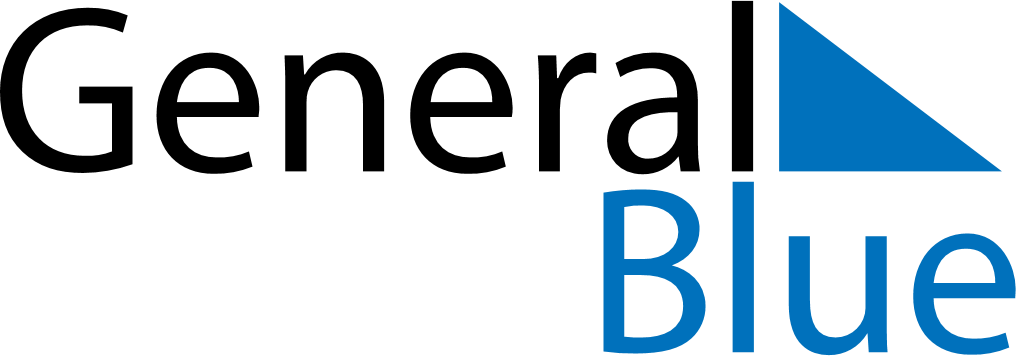 Faroe Islands 2020 HolidaysFaroe Islands 2020 HolidaysDATENAME OF HOLIDAYJanuary 1, 2020WednesdayNew Year’s DayApril 9, 2020ThursdayMaundy ThursdayApril 10, 2020FridayGood FridayApril 12, 2020SundayEaster SundayApril 13, 2020MondayEaster MondayApril 24, 2020FridayFlag DayMay 8, 2020FridayGreat Prayer DayMay 21, 2020ThursdayAscension DayMay 31, 2020SundayPentecostJune 1, 2020MondayWhit MondayJune 5, 2020FridayConstitution DayJuly 28, 2020TuesdaySt.Olav’s EveJuly 29, 2020WednesdaySt.Olav’s DayDecember 24, 2020ThursdayChristmas EveDecember 25, 2020FridayChristmas DayDecember 26, 2020SaturdayBoxing DayDecember 31, 2020ThursdayNew Year’s Eve